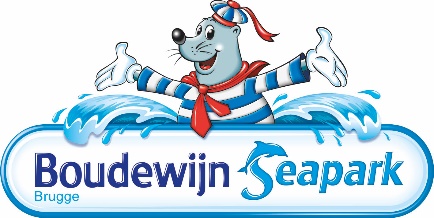 
SOLLICITATIEFORMULIER HERFSTVAKANTIE 2018JOBSTUDENT (vanaf 17 jaar)VOOR EEN CORRECTE VERWERKING, GELIEVE DIT DOCUMENT VOLLEDIG EN DUIDELIJK LEESBAAR IN TE VULLEN.Pasfoto verplicht – aanvragen zonder foto worden niet beantwoord.ALGEMENE GEGEVENSNAAM :											VOORNAAM : 											GESLACHT :  0 MAN	0 VROUWADRES : 											 POSTCODE :			WOONPLAATS :						TELEFOON en/of GSM-NUMMER :								EMAILADRES : 						@				GEBOORTEPLAATS : 				DATUM : 	/	/	NATIONALITEIT : 				TAALSTELSEL :					NUMMER IDENTITEITSKAART :								NUMMER RIJKSREGISTER :									IBANREKENINGNUMMER : 		-				-			AFSTAND WOON-WERK (enkel) :	KmSOORT VERVOERMIDDEL : 									IN BIJZONDERE GEVALLEN VOLGENDE PERSOON WAARSCHUWENNAAM :											
RELATIE :					TELEFOON:					NAAM HUISARTS : 										STUDIES NAAM SCHOOL : 										STUDIERICHTING : 										Diploma Lager Middelbaar :	0 JA	0 NEEDiploma Hoger Middelbaar :	0 JA	0 NEEHogere Studies :										Bijkomende Opleidingen :									Hobby’s :											TALENKENNIS (voldoende basiskennis van het Nederlands en Frans is verplicht)UW VROEGERE TEWERKSTELLING(EN) OF VAKANTIEJOBSNAAM WERKGEVER :										AARD  BEDRIJF : 										UW FUNCTIE : 										NAAM WERKGEVER : 										AARD  BEDRIJF : 										UW FUNCTIE : 										BIJKOMENDE GEGEVENS Zijn er lichamelijke belemmeringen voor het uitoefenen van bepaalde acties, zoals bvb rugklachten?  		0 JA	 0 NEE 
Zo ja, specifieer :  										GEWENSTE PERIODES VAN TEWERKSTELLING 	0 herfstvakantie				
0 dagen waarop je zeker niet beschikbaar bent: 					FUNCTIE AANBODGelieve meerdere voorkeuren aan te duiden :- OPERATIONS :	0 Attractiebediener		0 Ticketcontrole	0 Hoofdkassa 			0 Parkschoonmaak0 E.H.B.O. (brevet vereist) 	0 Onderhoud sanitaire units en schoonmaak0 Fotograaf (ervaring vereist)	0 Animatie	- FOOD & BEVERAGE :	0 Frituur			0 Keuken en afwas	0 Toonbankbediende 	 	0 Verkoop snoep/ijs/drank standen- VERKOOP :	0 Verkoop souvenirshop	0 verkoop programma’s dolfinarium IK BEVESTIG OP MIJN EER DAT DEZE GEGEVENS NAAR WAARHEID INGEVULD ZIJN ,DATUM:			NAAM:HANDTEKENING:0 PRIVACY: ik aanvaard dat mijn gegevens gebruikt worden in het kader van sollicitatiegesprekken. Stuur dit formulier naar anne.vandermoere@boudewijnseapark.be of naarBoudewijn Seapark
t.a.v. Anne Vandermoere
A. Debaeckestraat 12
8200 Brugge1 = niet 2= voldoende3 = goedSprekenBegrijpenNederlandsFransEngelsDuits